装修工程内容：按照设计效果图进行装修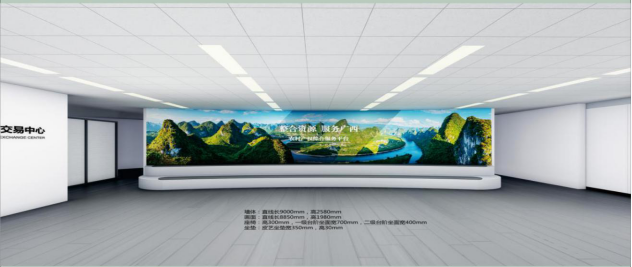 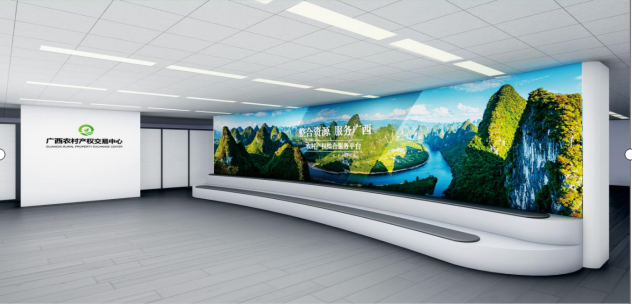 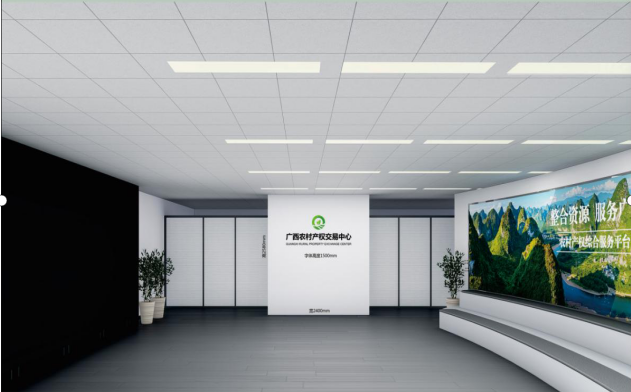 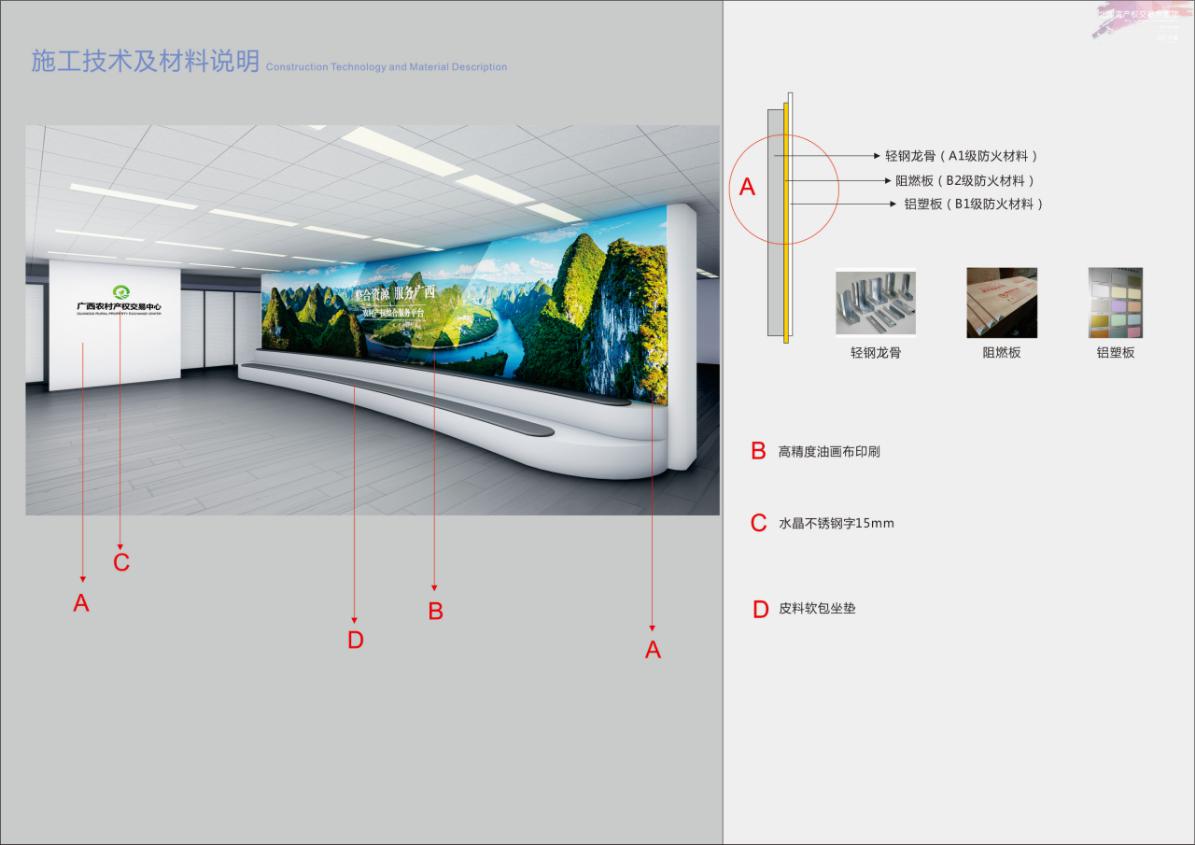 